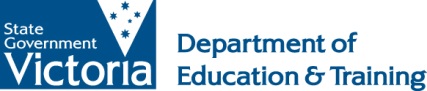 Annual Implementation Plan 2012Sample SECONDARY COLLEGE Based on Strategic Plan developed for 2012 - 2015Strategic IntentImplementationEndorsement by School PrincipalSigned……………………………………….   (Principal’s signature)Name………………………………………….Date……………………………………………Endorsement by School CouncilSigned……………………………………….    (School Council President’s signature)Name………………………………………….Date……………………………………………Endorsement by Regional Director or nomineeSigned……………………………………….    (Regional Director or nominee’s signature)Name………………………………………….Date……………………………………………GoalsTargetsOne Year TargetsStudent Learning To improve learning outcomes, particularly in literacy and numeracy for all students.By 2015 the number of students in highest two NAPLAN bands at Year 9 will be increased from 22% in 2010 to 35% in Reading, from 31% to 40% in Writing, and from 41% to 55% in Numeracy; the number of students in the lowest two NAPLAN bands at Year 9 decreased from 19% in 2010 to 10% in Reading, from 20% to 10% in Writing, and from 8% to 3% in Numeracy.By 2015 the mean Units 3 & 4 VCE all study score will increase from 31 in 2010 to be at least 33By 2015 the percentage of high achievement scores (40+) at VCE will increase from 8 in 2010 to be at least 13In 2012 the number of students in highest two NAPLAN bands at Year 9 will be increased from 23% in 2011 to 30% in Reading, from 34% to 35% in Writing, and from 45% to 50% in Numeracy; the number of students in the lowest two NAPLAN bands at Year 9 decreased from 16% in 2011 to 15% in Reading, from 21% to 16% in Writing, and from 9% to 5% in Numeracy.In 2012 the mean Units 3 & 4 VCE all study score will increase from 30 in 2011 to be at least 31. In 2012  the percentage of high achievement scores (40+) at VCE will increase from 5.9 in 2011 to be at least 10Student Engagement and WellbeingTo develop the confidence and capacity of students to engage in the global community.Attitudes to School – to increase by 2015 responses in  Empathy from 3.52 in 2010 to 3.80 and Stimulating Learning from 3.05 in 2010 to 3.30Attitudes to School - to increase by 2015 responses in Student Distress from 5.07 in 2010 to 5.50, Student Morale from 4.83 in 2010 to 5.20 and Connectedness to Peers from 4.02 in 2010 to 4.30Attitudes to School – to increase responses in  Empathy from 3.62 in 2011 to 3.68 and Stimulating Learning from 3.05 in 2011 to 3.30Attitudes to School - to increase responses in Student Distress from 5.27 in 2011 to 5.35, Student Morale from 5.01  to 5.10 and Connectedness to Peers from 4.12 to 4.20Student Pathways and TransitionsTo improve the transition processes for students and their families into, through and out of the school. To improve real student retention Yrs 7 to 12 from 63.8% in 2010 to be at least 70% by 2015To improve parent survey response to Transitions each year from 5.19 in 2010 to at least  5.4 in 2015 and School Connectedness from 5.01 in 2010 to at least  5.4 in 2015To improve real student retention Yrs 7 to 12 from 65.7% in 2011 to be at least 68%To improve parent survey response to Transitions each year from 5.38 in 2011 to at least  5.4 and School Connectedness from 5.16 in 2011 to at least  5.25Key Improvement Strategies and Significant ProjectsWhat(Actions)
the activities and programs required to progress the key improvement strategiesHow(Resources)
the budget, equipment, IT, learning time, learning spaceWho 
the individuals or teams responsible for implementationWhen
the date, week, month or term for completionAchievement milestonesthe changes in practice or behavioursStudent LearningEstablish collective accountability for the assessment and monitoring of progress of individual students, cohorts of students, and the school as a whole Establish a Data Literacy Team to build teacher capacity to understand and analyse data.Allocate appropriate people CLTTerm 1A data team will be establishedAnalyse transition documents, including range of assessment outcomes  to identify every student by name performing above or below expectations Comparing and contrasting multiple sources of data – NAPLAN, PAT, transition data.Literacy & Numeracy CoordinatorsEnd of term 1Students performing in top two and bottom two bands will be identified by name and all teachers will be made aware of this list.Build teacher capacity to create differentiated curriculum that caters to different learning needs with focus on Literacy and Numeracy.Provision of PD to pilot group of English and Maths teachers & incorporation of differentiation into curriculum documentation CLT, learning domain leaders and all teachers.Term 2 & 3English & Maths teachers in a pilot program will have written ILPs.eUP will have evidence of units incorporating specific strategies for different learning needs.Establish protocols and accountabilities for the work of PLCs and ensure each teacher is included with a focus on developing, delivering and reviewing differentiated curriculum. Through curriculum implementation teams, targets/ goals/protocols are established and later disseminated at domain meetings.CLT, curriculum implementation team and teachersCommences in Term 1 and continues throughout year.Teachers in PLCs will be following protocols and documenting curriculum in eUP.Continue to build teacher capacity to understand and present VCE data service analysis for discussion amongst VCE teacher and to other teacher teamsDeliver workshops on analysing and using previous VCE and GAT dataCLT and VCE teamTerms 1 & 2Teachers are using data to identify areas of the course that they need to improve.Strengthen the effectiveness of moderation of assessment either at the college or with other schoolsTeachers’ collaboration in school and through the VCE teachers’ networkCLT, VCE team, VCE teachers and curriculum implementation team.Commences in term 1 and continues through the year.Teachers work in teams to share strategies about teaching the course.Review reporting process to determine if assessment outcomes and feedback to parents meet student needsConsultation with staff, students and parents.CLTCommences in term 2There is a list of suggestions for the improvement of reports after the review. These suggestions optimise student outcomes and learning.Student LearningSupport student engagement and learning through the continued implementation of a 1-to-1 Learning Program for students in Years 7-11Arrange for the distribution of iPads to students in Years 7 & 8, along with parent ICT PD to involve the broader school community in the initiativeEquipment ordered in Dec for Jan deliveryParent Presentations Teacher PD presentations designed and delivered by eLearning team.eLearning and Innovation Coordinator, IT Manager, Assistant PrincipalTerm 1, Wk 2Term 1, Wk 5Terms 1-4All iPads distributed in the second week of Term One.Two parent PD nights focussed on iPads presented during Term One.All teachers attend one or more PD sessions and apply skills learnt in classIntroduce and establish an LMS to support online learningBuild a PD program to support teachers to incorporate the use of ICT across the curriculum Sharepoint LMS setup completed and data imported ready for use by staff, students and parentsInterested staff invited to use platform with selected classes. Supported by targeted PDIntroduce the LMS facility for all teachers to use during Semester 2 eLearning and Innovation Coordinator, IT Manager, Assistant PrincipalEnd of Term 1Beginning of Term 2Beginning of Term 3All teachers attend one or more PD sessions and apply skills learnt in classSharepoint LMS ready to useInvited staff using Sharepoint LMS during Term 2 for assessment, feedback and course managementAll teachers using and exploring Sharepoint LMS with students in classBuild and deliver  a PD program to support teachers to incorporate the use of ICT across the curriculum focussing on the following areas: Digital Literacy; Independent Learning; Collaboration, Communication and Innovative Thinking; Global Learners; Customised and Personal Learning; Disruptive Technology; E5 and the Thinking CurriculumOffer PD targeting different competency levels of teacherseLearning and Innovation Coordinator, Curriculum Coordinator, IT Manager, Assistant PrincipalTerms 2, 3, 4PD presentations run at Staff Workshops, Domain level and on demand throughout the yearBeginner workshops offered on Thursday afternoons on a voluntary basisUnits of Work documented including use of ICTEstablish iPortfolios for studentsLink in with the LMS deploymenteLearning and Innovation Coordinator, Curriculum Coordinator, IT Manager, Assistant PrincipalBeginning of Semester 2Years 7 to 9 students using iPortfolios Improve accessibility to ICT Infrastructure in all learning spaces1-to-1 deployment at   yrs 7-11Extra computers in rooms for yr 12eLearning and Innovation Coordinator, IT Manager, Assistant PrincipalTerms 1 & 2All rooms to have projectors or TVs by the end of Year 1All Yr 7 to 11 students have digital devicesYr 12 classrooms equipped for digital learningStudent Engagement and WellbeingIncrease student involvement and participation in decision making through enhanced student voiceDevelop coordinated program to develop student voice and seek feedbackCreate schedule of  year Level assemblies, class councils and student focus groups Consultation with student leaders to agree on key issues, agenda items and student involvement in assemblies and class councilsUse feedback from students to refine meetings goalsDevelop a plan with specified goals and proposed outcomes  Class teachers seek regular student feedback on curriculum and pedagogyYear Level Coordinators, Heads of sub schools, Home group teachers, APs, student leadersStudent Wellbeing and Engagement TeamClass teachersYear level assemblies as required but at least 2 per termClass councils at least once each termOngoingStudent feedback has been recorded and used to develop programsClass teachers record use of student feedback to shape the work as part of their annual performance and development practicesReview role of student leaders and their sphere of influenceWorkshops with student leaders and relevant staff Student leaders, Student Leadership Coordinator, Heads of sub schools, AP Term 3Role of student leaders clearly articulated and published in Student HandbookKey Improvement Strategiesand Significant ProjectsWhat(Actions)
the activities and programs required to progress the key improvement strategiesHow(Resources)
the budget, equipment, IT, learning time, learning spaceWho 
the individuals or teams responsible for implementationWhen
the date, week, month or term for completionAchievement milestones
the changes in practice or behavioursRestorative PracticeRestorative practice implemented for the whole school community through teacher training and studentsAll teachers with assistance from Heads of Sub School s, Student Wellbeing Coordinator, AP (Wellbeing), Staff Development CoordinatorOn-goingAll teachers implement the principles of Restorative Practice in their work with students, parents and colleaguesConflicts are commonly resolved through negotiation and  mediation Students are using the essential elements of restorative practice and treat others with respectThinking Skills and Social CompetenciesInvestigate which elements of teaching thinking and social skills are being developed explicitly in our feeder primary schools and how best to introduce them at East Doncaster.Student Wellbeing and Engagement Team, Transition CoordinatorTerm 3Proposal for incorporating the teaching of thinking skills and social competencies presented to Curriculum and Student wellbeing teams and Learning Domain Leaders for approvalStudent Pathways and TransitionDevelop and implement systems and protocols to support the transitions of each student to provide a framework for sustained connectednessInvestigate which social and emotional developmental programs are being used in our feeder primary schoolsEstablish Team to oversee strategy development and implementationCoordinate visits to feeder Primary Schools. Review and establish preferred modelsStudent Well-being TeamPathways & Transition TeamEnd of Term 1End of Term 2Document outline of each programComplete an audit of current programs and activities which provide developmental and educational programs at East DoncasterAudit undertaken from Middle School, Senior School and Student Wellbeing Coordination teams.  PE & Health domain leader to assist with program identificationSenior & Middle School Coordination teams, Student Wellbeing Coordinator and PE/Health domain leaderEnd of Term 2Audit document reviewed and identification of further program needs undertakenDesign a sequential framework of activities for the development of student learning, social competencies and pathways preparationAllocate planning time to develop a whole-school program.Middle School and Senior School , Student Well-Being and Engagement, and Curriculum Implementation TeamEnd of Term 4Documentation of programs complete.Establish and implement protocols for transmission of student information to Year Level Coordinators as students progress through each year levelIdentify range of information requiredUndertake risk analysis of use of available dataDraft guidelines for useUse LMS to record and transmit student data.E-Learning Team.Members of Curriculum Implementation and Student Well-Being and Engagement teamsTerm 2Student information is accessed by teachers on the LMSUse of student data is governed by the protocols implemented.Strengthen and broaden community partnerships – local and international.EAL for Mainstream – conduct training program for all teachers on teaching EAL in context of our 40% Asian student population; and explore the possibility of targeted professional learning for teachers,teachers learning Mandarin and learning to develop cultural understanding, PD Budget, Professional Learning WorkshopsIncorporate EAL strategies and planning in eUP curriculum documentation during domain meeting times.Continue Mandarin Lessons with Internationalising Education group at a local primary schoolCurriculum Leadership Team.  Guest instructorDevelop strategy plan by  end of Term 1Provide PD support for teachers in catering for EAL students during Term 2.Focus in domain meeting times for curriculum documentationWeekly sessions beginning early term 2.Internationalising Education AgendaTeachers complete EAL training and  adopt practices in teaching in mainstream classesLBOTE Students have increased confidence in accessing  the literacy of different subjectsSeminars conducted and relationships developed between teachersengage Languages teachers in establishing a Cultural Theme Day, and promoting Cultural Diversity through visual presentations across the schoolDomain Meeting Time for planning.Publicity budget.Languages teachers & students.Terms 1 & 2Student Leaders are active promoters of cultural diversity activitiesCultural Diversity established as an ongoing cause for celebrationfurther developing our partnerships with local primary schools in building common goals and approaches to this agendaRegional supportPD participation in Manningham Languages network.Chinese Languages teachersLanguages teachers from Primary Schools.Local Languages Network PD during Terms 1 - 3.Sets of agreed goals for ongoing relationships developedInvestigate establishing partnerships with University of Melbourne, AEF, Confucius Institute to review teaching practices in Mandarin; engage our Languages Mandarin teachers in this venturePD budgetCurriculum Leadership TeamMandarin Languages teachers.On-goingLanguages Mandarin teachers embrace challenges and are contributing to sustaining partnershipsPlan for  Exchange in 2012 and Student Exchange in 2013 – identify target audience (Mandarin/ESL or cross learning domain for cultural understanding);International visits to partner school in 2012Communication via internet/Skype: student to student, class to class, teacher to teacherStudent delegation, ambassador visits, possibly Year 9 & 10 in 2013International Coordinator and Head of Senior School1 member of previous visits and other teacher applicants.IEA Leadership TeamMay 2012Begin selection process and applications Term 2; Visit in Sept 2012Planning completed early term 2 for 1integrated unit and ongoing relationship development Term 2 PlanningSister school partnership further establishment and developmentExchange conducted within sister school partnershipAgreements made on details of student exchange with sister schoolIncreased cultural understanding and developing relationships between students and teachers from sister schoolSenior School Pathway DevelopmentDevelop links to a TAFE Institute for VET Offerings eg ITCareers and Pathways Coordinator and Work Experience Coordinator to to liaise with relevant agencies and review implementation of VET programCareers and Pathways Coordinator and Experience CoordinatorCurriculum Coordinator, Head of Senior SchoolTerms 2,3MOU signed for delivery of VETEstablish relationship with another school to commence VCAL programLiaison with another schoolCareers and Pathways Coordinator and Experience CoordinatorCurriculum Coordinator, Head of Senior SchoolTerms 1 - 4VCAL introduced in partnership with another school